Please fill out completely and return along with two letters of recommendation to Adriana Dominguez, UTEP Department of Theatre & Dance, 500 W University, Fox Fine Arts Center Room 371D, El Paso, TX 79968. Theatre/Dance Scholarships are for incoming Theatre/Dance Majors with a 3.0 GPA or higher.  Candidates must be full time students for both the fall and spring semesters, take at least one theatre course each semester, and be eligible for university funding (please note that the university allows only one scholarship per student).  If you have questions please call: Adriana Dominguez (915)-747-6213.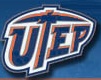 Name: ____________________________________		Address: __________________________________Email: ____________________________________		__________________________________________Phone: ____________________________________Anticipated Major: __________________________		Minor: ___________________________________Are you receiving financial aid from any other sources?			Yes		NoIf yes, what is the source and amount:  ___________________________________________________________________________________________________________________________________________________Areas of concentration (please check all that apply):ActingDirectingStage ManagementCostumesLightingScenery		GeneralistMusical TheatreTheatre EducationDance EducationDanceInterests and Goals: ___________________________________________________________________________________________________________________________________________________________________High School StudentsWhat year will you graduate High School: _______________________________________________________Current High School GPA: ___________________________________________________________________Transfer StudentsWhat College are you currently attending: _______________________________________________________How many college credits do you currently have: __________________________________________________Do you have a college degree:  Yes / No  If so what is your degree: _____________________________________________________________________Current College GPA: _______________________________________________________________________I understand that by accepting a theatre scholarship I must participate in scholarship fund raising efforts in order for my scholarship to be renewed the following semester and to be eligible for future theatre scholarships.  I also understand that if my GPA drops below a 3.0, if I drop below 12 credit hours a semester, I do not take a least one theatre/dance course each semester, I fail on my commitments to a UTEP production, or I fail to follow the specific requirements for the scholarship I have been awarded, I will no longer be eligible to receive or renew a theatre/dance scholarship.Applicant’s Signature: ________________________________________________________